Дисципліна "Патоморфологія та патфізіологія", спеціальність "Акушерська справа"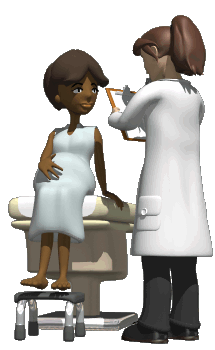 Перелік практичних навичок1.	Виявлення морфологічних проявів дистрофії, атрофії, некрозу на вологих та гістологічних препаратах.2.	Визначення видів некрозу за клінічними ознаками.3.	Розпізнавання місцевих проявів запалення.4.	Визначення видів пухлин за морфологічними ознаками.5.	Вивчення мазків крові при основних формах анемії, лейкоцитозу, лейкопенії.6.	Аналіз гемограми при різних захворюваннях.7.	Вивчення макро- та мікропрепаратів.8.	Визначення видів хвороб серцево-судинної системи за морфологічними ознаками на макро- та мікропрепаратах (інфаркту міокарда, атеросклерозу судин, кардіосклерозу).9.	Визначення видів ушкодження за морфологічними ознаками: інфаркту міокарда, жирової дистрофії, амілоїдозу нирки (селезінки).10.	Визначення видів порушення кровообігу (стазу в капілярах, крововиливу в кору великого мозку, тромбів у судинах) за морфологічними ознаками.11.	Визначення видів патології дихання (крупозної пневмонії, антракозу, емфіземи легень) за морфологічними ознаками.12.	Визначення за морфологічними ознаками видів патології травної системи: атрофічного гастриту, виразкової хвороби шлунка, флегмонозного апендициту, цирозу печінки.13.	Визначення видів ушкодження (гломерулонефриту, пієлонефриту, первинно зморщеної нирки) за морфологічними ознаками.14.	Визначення видів ушкоджень за морфологічними ознаками та клінічними проявами на вологих препаратах.15.	Характеристика макро- і мікропрепаратів при патології нервової системи.16.	Визначення видів ушкоджень за таблицями, макро- та мікропрепаратами.17.	Характеристика макро- і мікропрепаратів при патології вагітності і пологів.18.	Вирішення ситуаційних завдань із застосуванням диференціальної діагностики.